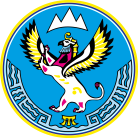 О внесении изменений в некоторые приказы Министерства природных ресурсов, экологии и туризма Республики Алтай В целях совершенствования качества административно-управленческих процессов, руководствуясь Указом Главы Республики Алтай, Председателя Правительства Республики Алтай от 19 января 2023 г. № 8-у «О создании Министерства туризма Республики Алтай и переименования Министерства природных ресурсов, экологии и туризма Республики Алтай»,п р и к а з ы в а ю:1. Внести в приказ Министерства природных ресурсов, экологии и имущественных отношений Республики Алтай от 8 июня 2016 г. № 319 «Об утверждении кодекса этики и служебного поведения работников государственных учреждений Республики Алтай, подведомственных министерству природных ресурсов, экологии и туризма Республики Алтай» следующие изменения:а) в наименовании слова «, экологии и туризма» заменить словами «и экологии»;б) в преамбуле слова «, экологии и туризма» заменить словами «и экологии»;в) в пункте 1 слова «, экологии и туризма» заменить словами «и экологии»;г) в пункте 1.1 раздела I кодекса этики и служебного поведения работников государственных учреждений Республики Алтай, подведомственных Министерству природных ресурсов, экологии и туризма Республики Алтай, утвержденного указанным Приказом, слова «, экологии и туризма» заменить словами «и экологии».2. Внести в приказ Министерства природных ресурсов, экологии и имущественных отношений Республики Алтай от 21 февраля 2017 г. № 105 «Об утверждении Порядка представления сведений о доходах, об имуществе и обязательствах имущественного характера в Министерстве природных ресурсов, экологии и туризма Республики Алтай» (официальный портал Республики Алтай в сети «Интернет»: www.altai-republic.ru, 2020, 8 сентября) следующие изменения:а) в наименовании слова «, экологии и туризма» заменить словами «и экологии»;б) в преамбуле слова «, экологии и туризма» заменить словами «и экологии»;в) в пункте 1 слова «, экологии и туризма» заменить словами «и экологии»;г) в Порядке представления сведений о доходах, об имуществе и обязательствах имущественного характера в Министерстве природных ресурсов, экологии и туризма Республики Алтай, утвержденном указанным Приказом: пункт 2 изложить в следующей редакции:«2. Настоящий Порядок устанавливает процедуру представления гражданами, претендующими на замещение должностей государственной гражданской службы (далее - должности государственной службы) в Министерстве природных ресурсов и экологии Республики Алтай (далее - Министерство), гражданами, претендующими на замещение должностей государственной службы, назначение на которые осуществляется министром природных ресурсов и экологии Республики Алтай, сведений о полученных ими доходах, об имуществе, принадлежащем им на праве собственности, и об их обязательствах имущественного характера, а также сведений о доходах супруги (супруга) и несовершеннолетних детей, об имуществе, принадлежащем им на праве собственности, и об их обязательствах имущественного характера (далее - сведения о доходах, об имуществе и обязательствах имущественного характера).»;в пункте 10 слова «, экологии и имущественных отношений» заменить словами «и экологии».3. Внести в приказ Министерства природных ресурсов, экологии и имущественных отношений Республики Алтай от 8 июня 2018 г. № 327 «О конкурсной (аттестационной) комиссии Министерства природных ресурсов, экологии и туризма Республики Алтай и признании утратившими силу некоторых приказов Министерства природных ресурсов, экологии и имущественных отношений Республики Алтай» следующие изменения:а) в наименовании слова «, экологии и туризма» заменить словами «и экологии»;б) в преамбуле слова «, экологии и туризма» заменить словами «и экологии»;в) в пункте 1 слова «, экологии и туризма» заменить словами «и экологии»;г) в пункте 2:в подпункте «а» слова «, экологии и туризма» заменить словами «и экологии»;в подпункте «б» слова «, экологии и туризма» заменить словами «и экологии»;в подпункте «в» слова «, экологии и туризма» заменить словами «и экологии»;д) в пункте 3 слова «, экологии и туризма» заменить словами «и экологии»;е) в абзаце первом пункта 1 Положения конкурсной (аттестационной) комиссии Министерства природных ресурсов, экологии и туризма Республики Алтай, утвержденного указанным Приказом, слова «, экологии и туризма» заменить словами «и экологии»;ж) Состав конкурсной (аттестационной) комиссии Министерства природных ресурсов, экологии и туризма Республики Алтай, утвержденный указанным Приказом, изложить в следующей редакции:«УТВЕРЖДЕНприказом Министерства природных ресурсов, экологии и туризмаРеспублики Алтайот 8 июня 2018 г. № 327СОСТАВконкурсной (аттестационной) комиссии Министерства природных ресурсов и экологии Республики Алтайз) в методике проведения конкурса на замещение вакантной должности государственной гражданской службы и включение в кадровый резерв Министерства природных ресурсов, экологии и туризма Республики Алтай, утвержденной указанным Приказом:в пункте 1 слова «, экологии и туризма» заменить словами «и экологии»;в пункте 2 слова «, экологии и туризма» заменить словами «и экологии».4. Внести в приказ Министерства природных ресурсов, экологии и имущественных отношений Республики Алтай от 20 декабря 2018 г. № 950 «О направлении нормативных правовых актов Министерства природных ресурсов, экологии и туризма Республики Алтай для их размещения (опубликования) на «Официальном интернет-портале правовой информации» (pravo.gov.ru) и на официальном портале Республики Алтай в сети «Интернет» (www.altai-republic.ru)» следующие изменения:а) в наименовании слова «, экологии и туризма» заменить словами «и экологии»;б) в преамбуле слова «, экологии и туризма» заменить словами «и экологии»;в) в пункте 1 слова «, экологии и туризма» заменить словами «и экологии»;г) в пункте 3 слова «Минаеву И.А.» исключить;д) в пункте 4 слова «Минаевой И.А.» исключить;е) в пункте 5 слова «Минаевой И.А.» исключить.5. Внести в приказ Министерства природных ресурсов, экологии и туризма Республики Алтай от 21 февраля 2020 г. № 114 «Об утверждении Порядка проведения «прямых линий» с гражданами по вопросам антикоррупционного просвещения и противодействия коррупции, в том числе по вопросам, отнесенным к сфере деятельности Министерства природных ресурсов, экологии и туризма Республики Алтай и признании утратившими силу некоторых приказов Министерства природных ресурсов, экологии и имущественных отношений Республики Алтай» (официальный портал Республики Алтай в сети «Интернет»: www.altai-republic.ru, 2020, 26 февраля) следующие изменения:а) в наименовании слова «, экологии и туризма» заменить словами «и экологии»;б) в преамбуле слова «, экологии и туризма» заменить словами «и экологии»;в) в пункте 1 слова «, экологии и туризма» заменить словами «и экологии»;г) в пункте 1 Порядка проведения «прямых линий» с гражданами по вопросам антикоррупционного просвещения и противодействия коррупции, в том числе по вопросам, отнесенным к сфере деятельности Министерства природных ресурсов, экологии и туризма Республики Алтай, утвержденного указанным Приказом, слова «, экологии и туризма» заменить словами «и экологии».6. Внести в приказ Министерства природных ресурсов, экологии и туризма Республики Алтай от 11 марта 2020 г. № 164 «Об утверждении Порядка уведомления государственными гражданскими служащими Министерства природных ресурсов, экологии и туризма Республики Алтай о фактах обращения в целях склонения их к совершению коррупционных правонарушений, регистрации таких уведомлений и организации проверки содержащихся в них сведений и признании утратившим силу приказа Министерства природных ресурсов, экологии и имущественных отношений Республики Алтай от 24 марта 2015 года № 211» (официальный портал Республики Алтай в сети «Интернет»: www.altai-republic.ru, 2020, 13 марта) следующие изменения:а) в наименовании слова «, экологии и туризма» заменить словами «и экологии»;б) в преамбуле слова «, экологии и туризма» заменить словами «и экологии»;в) в пункте 1 слова «, экологии и туризма» заменить словами «и экологии»;г) в Порядке уведомления государственными гражданскими служащими Министерства природных ресурсов, экологии и туризма Республики Алтай о фактах обращения в целях склонения их к совершению коррупционных правонарушений, регистрации таких уведомлений и организации проверки содержащихся в них сведений, утвержденном указанным Приказом:в пункте 1 слова «, экологии и туризма» заменить словами «и экологии»;приложение № 1 к указанному Порядку изложить в следующей редакции:«ПРИЛОЖЕНИЕ № 1к Порядку уведомления государственными гражданскими служащими Министерства природных ресурсов и экологии Республики Алтай о фактах обращения в целях склонения их к совершению коррупционных правонарушений, регистрации таких уведомлений и организации проверки содержащихся в них сведенийУВЕДОМЛЕНИЕо фактах обращения в целях склонения государственного гражданского служащего Министерства природных ресурсов и экологии Республики Алтай к совершению коррупционных правонарушенийМинистру природных ресурсови экологии Республики Алтай__________________________________(инициалы, фамилия)от ________________________________(Ф.И.О. должность государственногослужащего, место жительства, телефон)Сообщаю, что1. ________________________________________________________________________     Описание обстоятельств, при которых стало известно о случаях __________________________________________________________________________обращениях к гражданскому служащему в связи с исполнением им служебных  обязанностей  каких-либо  лиц  в  целях  склонения  его к совершению коррупционных правонарушений__________________________________________________________________________дата, время, другие условия2. ________________________________________________________________________подробные  сведения  о коррупционных правонарушениях, которые долженбыл бы совершать служащий по просьбе обратившихся лиц3. ________________________________________________________________________Все известные сведения о лице, склоняющем к коррупционномуправонарушению«___» _________ 20___ г.                         _____________       _______________________                                                                             (подпись)          (расшифровка подписи)»;в приложении № 2 к указанному Порядку слова «, экологии и туризма» заменить словами «и экологии».7. Внести в приказ Министерства природных ресурсов, экологии и туризма Республики Алтай от 13 марта 2020 г. № 173 «Об утверждении Кодекса этики и служебного поведения государственных гражданских служащих Министерства природных ресурсов, экологии и туризма Республики Алтай и признании утратившим силу приказа Министерства природных ресурсов, экологии и имущественных отношений Республики Алтай от 10 апреля 2018 года № 177» (официальный портал Республики Алтай в сети «Интернет»: www.altai-republic.ru, 2020, 13 марта) следующие изменения:а) в наименовании слова «, экологии и туризма» заменить словами «и экологии»;б) в преамбуле слова «, экологии и туризма» заменить словами «и экологии»;в) в пункте 1 слова «, экологии и туризма» заменить словами «и экологии»;г) в пункте 1 Кодекса этики и служебного поведения государственных гражданских служащих Министерства природных ресурсов, экологии и туризма Республики Алтай, утвержденного указанным Приказом:в абзаце первом слова «, экологии и туризма» заменить словами «и экологии»;в абзаце втором слова «, экологии и туризма» заменить словами «и экологии».8. Внести в приказ Министерства природных ресурсов, экологии и туризма Республики Алтай от 18 марта 2020 г. № 187 «Об утверждении Порядка получения государственными гражданскими служащими Министерства природных ресурсов, экологии и туризма Республики Алтай разрешения представителя нанимателя на участие на безвозмездной основе в управлении некоммерческими организациями и признании утратившим силу приказа Министерства природных ресурсов, экологии и имущественных отношений Республики Алтай от 18 декабря 2017 года № 765» (официальный портал Республики Алтай в сети «Интернет»: www.altai-republic.ru, 2020, 19 марта) следующие изменения:а) в наименовании слова «, экологии и туризма» заменить словами «и экологии»;б) в преамбуле слова «, экологии и туризма» заменить словами «и экологии»;в) в пункте 1 слова «, экологии и туризма» заменить словами «и экологии»;г) пункт 4 признать утратившим силу;д) в Порядке получения государственными гражданскими служащими Министерства природных ресурсов, экологии и туризма Республики Алтай разрешения представителя нанимателя на участие на безвозмездной основе в управлении некоммерческими организациями, утвержденном указанным Приказом (далее – Порядок):пункт 1 изложить в следующей редакции:«1. Настоящий Порядок получения государственными гражданскими служащими Министерства природных ресурсов и экологии Республики Алтай разрешения представителя нанимателя на участие на безвозмездной основе в управлении некоммерческими организациями (далее - Порядок) регулирует правоотношения, связанные с участием государственных гражданских служащих, замещающих должности государственной гражданской службы в Министерстве природных ресурсов и экологии Республики Алтай (далее - гражданские служащие, Министерство), на безвозмездной основе в управлении некоммерческой организацией (кроме участия в управлении политической партией, органом профессионального союза, в том числе выборным органом первичной профсоюзной организации, созданной в государственном органе, участия в съезде (конференции) или общем собрании иной общественной организации, жилищного, жилищно-строительного, гаражного кооперативов, товарищества собственников недвижимости) в качестве единоличного исполнительного органа или путем вхождения в состав их коллегиальных органов управления (далее - участие в управлении некоммерческой организацией).»;в пункте 3 слова «, экологии и туризма» заменить словами «и экологии»;приложение № 1 к указанному Порядку изложить в следующей редакции:«ПРИЛОЖЕНИЕ № 1к Порядку получения государственными гражданскими служащими Министерства природных ресурсов и экологии Республики Алтай разрешения представителя нанимателя на участие на безвозмездной основе в управлении некоммерческими организациямиМинистру природных ресурсов и экологииРеспублики Алтай_____________________________________                         (Ф.И.О.)от __________________________________      (Ф.И.О. гражданского служащего)ЗАЯВЛЕНИЕо намерении участвовать на безвозмездной основе в управлениинекоммерческими организациями в качестве единоличного исполнительногооргана или путем вхождения в состав их коллегиальных органов управленияВ соответствии с пунктом 3 части 1 статьи 17 Федерального закона от 27 июля 2004  г.                       № 79-ФЗ «О государственной гражданской службе Российской Федерации» я, _______________________________________________________________________________________________________________________________________________________________,(Ф.И.О., государственного гражданского служащего)замещающий(ая) должность государственной гражданской службы________________________________________________________________________________(наименование замещаемой должности)намерен(а) с «___» ___________ 20___ года по «___» ___________ 20___ года участвовать на безвозмездной основе в управлении________________________________________________________________________________(наименование некоммерческой организации)_______________________________________________________________________________.Юридический адрес некоммерческой организации:________________________________________________________________________________ИНН некоммерческой организации:________________________________________________________________________________«___» ___________ 20___ года____________________ (подпись)ОЗНАКОМЛЕН________________________________________________________________________________(начальник соответствующего структурного подразделения Министерстваприродных ресурсов и экологии Республики Алтай)«___» ___________ 20___ года____________________ (подпись) (расшифровка подписи)Обязуюсь соблюдать требования, предусмотренные статьями 17, 18 Федерального закона от 27 июля 2004 г. № 79-ФЗ «О государственной гражданской службе Российской Федерации»;в графе «Решение министра природных ресурсов, экологии и туризма Республики Алтай» приложения № 3 к указанному Порядку слова «, экологии и туризма» заменить словами «и экологии».9. Внести в приказ Министерства природных ресурсов, экологии и туризма Республики Алтай от 17 июня 2020 г. № 365 «О назначении ответственных должностных лиц за проведение правового мониторинга Министерством природных ресурсов, экологии и туристов Республики Алтай» следующие изменения:а) наименование изложить в следующей редакции:«О назначении ответственного должностного лица за проведение правового мониторинга Министерством природных ресурсов и экологии Республики Алтай»;б) в преамбуле слова «, экологии и туризма» заменить словами «и экологии»;в) пункт 1 изложить в следующей редакции:«1. Назначить ответственным должностным лицом за проведение правового мониторинга Министерством природных ресурсов и экологии Республики Алтай в соответствующей сфере деятельности по установленным распоряжением Правительства Республики Алтай от 1 июня 2020 г. № 322-р «О формировании системы проведения правового мониторинга исполнительными органами государственной власти Республики Алтай» срокам и форме Корчуганову Ольгу Сергеевну – заместителя начальника административно-правового отдела.»;г) в пункте 2 слова «, экологии и туризма» заменить словами «и экологии»;д) пункт 5 признать утратившим силу.10. Внести в приказ Министерства природных ресурсов, экологии и туризма Республики Алтай от 9 июня 2022 г. № 383 «Об утверждении Порядка сообщения государственными гражданскими служащими Республики Алтай, замещающими должности государственной гражданской службы Республики Алтай в Министерстве природных ресурсов, экологии и туризма Республики Алтай о возникновении личной заинтересованности при исполнении должностных обязанностей, которая приводит или может привести к конфликту интересов, и признании утратившими силу приказа Министерства природных ресурсов, экологии и имущественных отношений Республики Алтай от 15 марта 2016 г. № 136 и некоторых приказов Министерства природных ресурсов, экологии и туризма Республики Алтай» (официальный портал Республики Алтай в сети «Интернет»: www.altai-republic.ru, 2022, 17 июля) следующие изменения:а) в наименовании слова «, экологии и туризма» заменить словами «и экологии»;б) в преамбуле слова «, экологии и туризма» заменить словами «и экологии»;в) в пункте 1 слова «, экологии и туризма» заменить словами «и экологии»;г) в пункте 1 Порядка сообщения государственными гражданскими служащими Республики Алтай, замещающими должности государственной гражданской службы Республики Алтай в Министерстве природных ресурсов, экологии и туризма Республики Алтай о возникновении личной заинтересованности при исполнении должностных обязанностей, которая приводит или может привести к конфликту интересов, утвержденного указанным Приказом слова «, экологии и туризма» заменить словами «и экологии».Исполняющий обязанности министра                                           А.В. Карпинский Кудрявцева Евгения Николаевна, административно-правовой отдел, начальник отдела, (38822) 5-90-20 (доб.209), mpr_law@mail.ruКорчуганова Ольга Сергеевна, административно-правовой отделзаместитель начальника, (38822)5-90-20 (доб.210), forest04_ok@mail.ruМИНИСТЕРСТВО ПРИРОДНЫХ РЕСУРСОВ, ЭКОЛОГИИ И ТУРИЗМА РЕСПУБЛИКИ АЛТАЙ (Минприроды РА)АЛТАЙ РЕСПУБЛИКАНЫҤАР-БӰТКЕН БАЙЛЫКТАР, ЭКОЛОГИЯ ЛА ТУРИЗИМ МИНИСТЕРСТВОЗЫ(АР Минарбӱткен)ПРИКАЗjАкару«21» февраля 2023 г. № 102г. Горно-АлтайскСумачаков А.И.министр природных ресурсов и экологии Республики Алтай, председатель комиссииКарпинский А.В.заместитель министра природных ресурсов и экологии Республики Алтай, заместитель председателя комиссииЧервячук Л.Н.специалист-эксперт административно-правового отдела, секретарь комиссииКудрявцева Е.Н.начальник административно-правового отделаАдарина Р.Т.член Общественного совета при Министерстве природных ресурсов и экологии Республики Алтай, кандидат экономических наук, доцент кафедры экономики, туризма и прикладной информатики экономико-юридического факультета Горно-Алтайского государственного университетаБрылякова Е.А.начальник отдела административно-правовой, кадровой работы и взаимодействия с общественностью Министерства сельского хозяйства Республики Алтай Шевченко Е.Ю.специалист-эксперт отдела административно-правовой, кадровой работы и взаимодействия с общественностью Министерства сельского хозяйства Республики АлтайИльиных И.А.кандидат биологических наук, доцент кафедры географического факультета Горно-Алтайского государственного университета»;